					                                                立即發佈				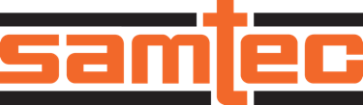 聯絡人:  Steve McGeary  |  Steve McGeary@samtec.com  |  + 812-944-67332021年3月Samtec 壓縮底座 PCB 連接器可達 65 GHz 頻率介面尺寸包括 1.85 mm, 2.40 mm, 及 2.92 mmSamtec 現提供壓縮底座 PCB 連接器，可適用於達 65 GHz 頻率之微波應用.  無焊接垂直架置使板面安裝容易、易於現場替換、且成本較低。連接器介面尺寸包括 1.85 mm (65 GHz)、2.40 mm (50 GHz) 及 2.92 mm (40 GHz)，且有微帶和條帶可選。 以高機械穩定性之螺紋結合確保高度的可重複性操作。匹配線纜組裝件亦可供應。1.35 mm (90 GHz) 連接器將近期上市。更多詳細資訊，請訪問:  samtec.com/PrecisionRF關於Samtec ：Samtec成立於 1976 年，是一家擁有 8.22 億美元資產的私有企業。其作為全球電子互連解決方案製造商，提供如下解決方案：高速板對板、高速電纜、中板和麵板光學器件、精密射頻、兩件板對板和微/堅固組件和電纜。Samtec技術中心致力於開發和推進技術、策略和產品，以優化系統的性能和成本，包括從裸芯片到 100 米外的接口以及其間的所有互連點。Samtec在全球 125 个国家设有 40 多家國際分支机构並銷售產品，遍布全球的足迹使其可以为客户提供最优的服务。Samtec為連接器產業公認的服務領導者，並曾17次贏得電子連接器產業Bishop and Associates 客服調查報告（Bishop and Associates Customer Survey of the Electronic Connector Industry）之記載。更多詳細資訊，請訪問： http://www.samtec.com。 Samtec, Inc.P.O.Box 1147New Albany, IN 47151-1147 USA 电话：+ 812-944-6733www.samtec.com